Učni list reši s pomočjo literature.KRAŠKI POJAVI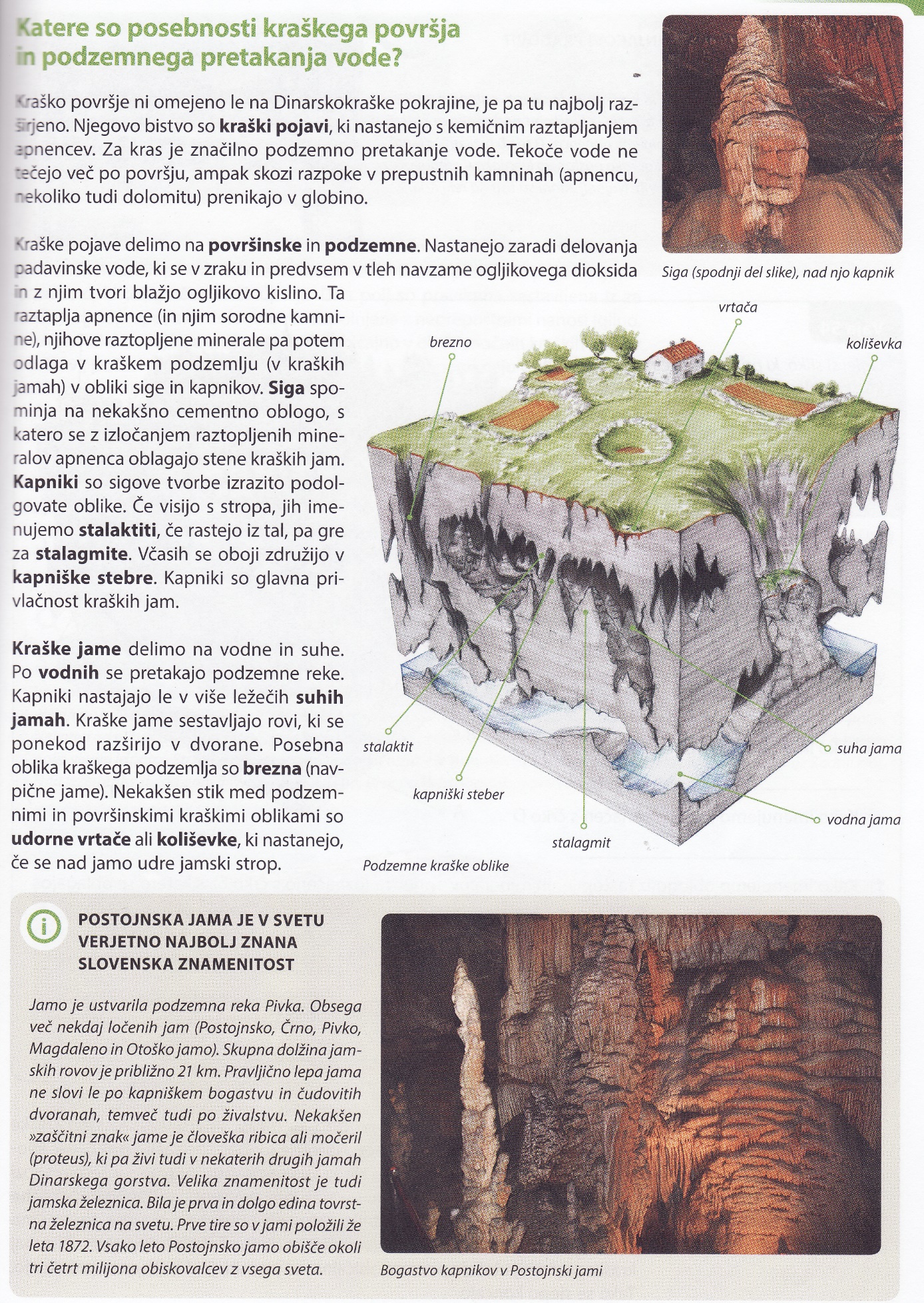 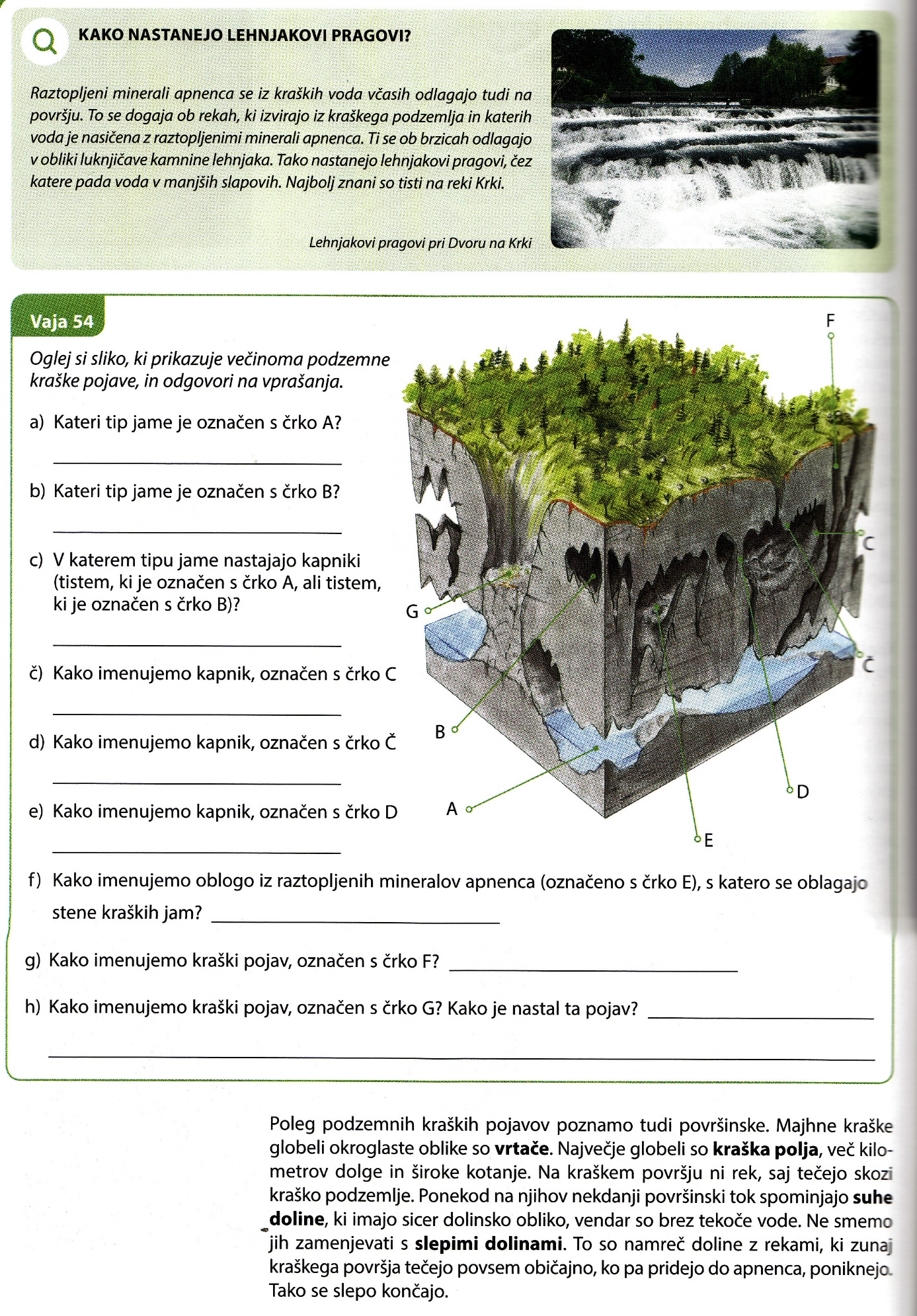 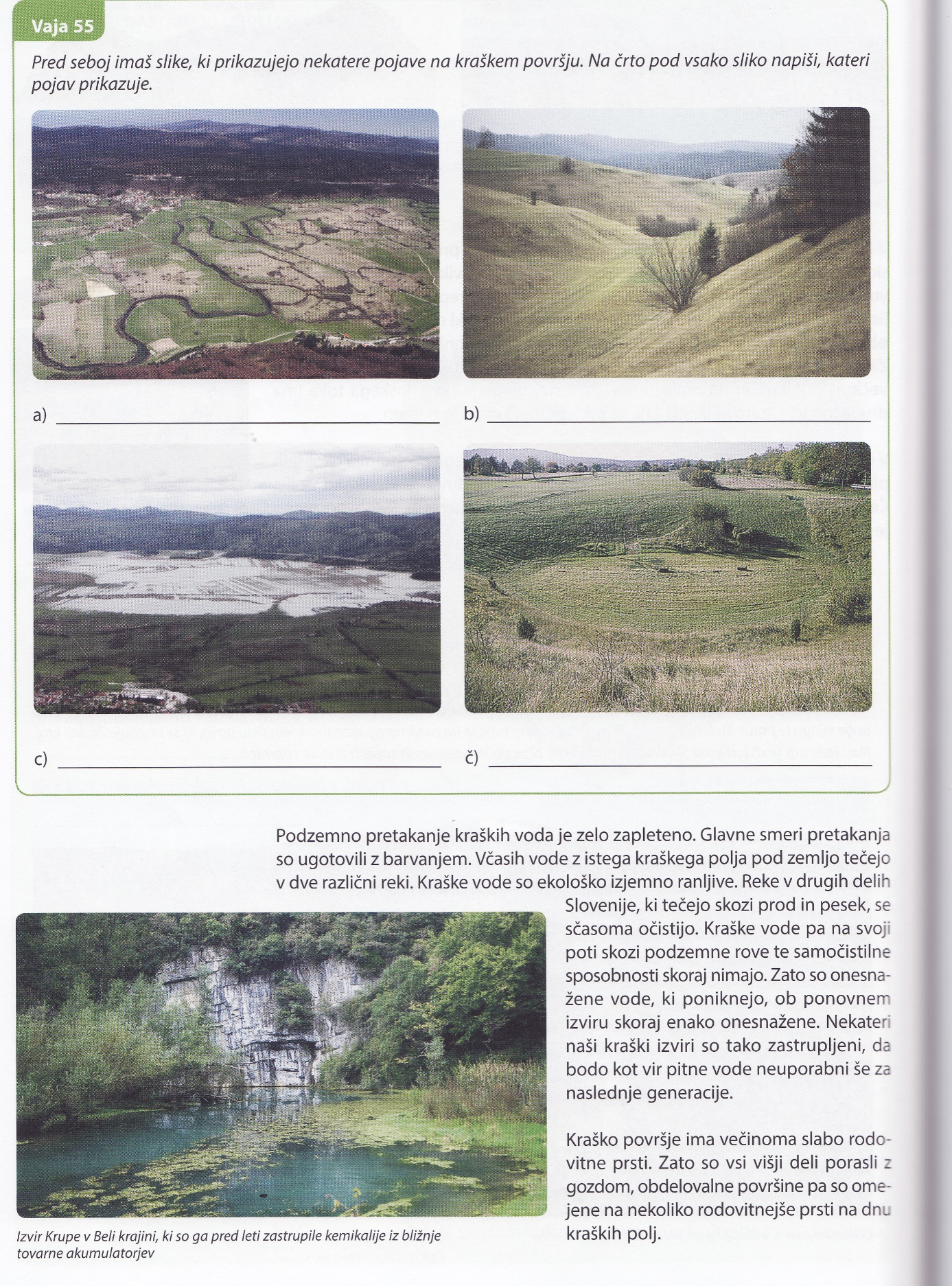 Kraške pojave delimo na:--Siga:Kapniki:Stalaktiti:Stalagmiti:Kraške jame:Brezna:Udorne vrtače ali koliševke:Vrtače:Kraška polja:Suhe doline:Slepe doline: Ponikalnice:Presihajoča jezera: